О внесении изменения в статью 5 Закона Республики Саха (Якутия)  «О государственной поддержке социально ориентированныхнекоммерческих организаций в Республике Саха (Якутия)»Статья 1Внести в пункт 12 части 1 статьи 5 Закона Республики Саха (Якутия)                            от 27 ноября 2014 года 1386-З № 327-V «О государственной поддержке социально ориентированных некоммерческих организаций в Республике Саха (Якутия)» изменение, заменив слово «хозяйствования» словами «хозяйственной деятельности».Статья 2Настоящий Закон вступает в силу по истечении десяти дней после дня его официального опубликования.Глава Республики Саха (Якутия) 						А.НИКОЛАЕВг.Якутск, 23 октября 2019 года            2174- З № 259-VI                                               З А К О НРЕСПУБЛИКИ САХА (ЯКУТИЯ)  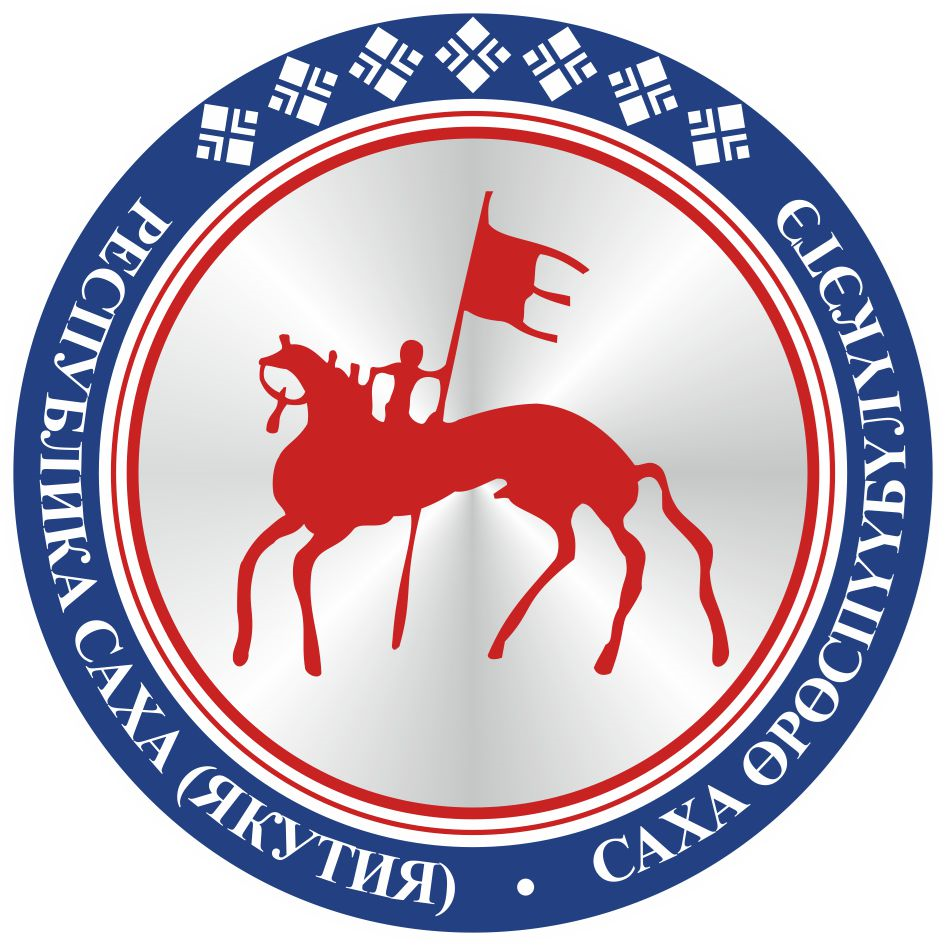                                       САХА ЈРЈСПҐҐБҐЛҐКЭТИНС О К У О Н А                                       